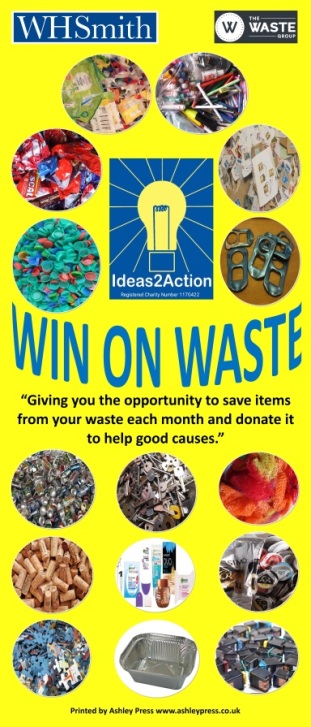 October Win on Waste® dates:3	Barnabas (Church of the Good Shepherd, Herbert Avenue, Poole 11.30-2pm) 6	Broadstone (Broadstone Library 10-11am)6	Wimborne (Wimborne Library 10.30am-12noon) 6	Hamworthy (Hamworthy Library 11-12) 13	Creekmoor (Creekmoor Library 11.30am-12.30pm)13	Corfe Mullen 10.30-12 (Corfe Mullen Library) 13	Canford Heath (Coffee House Cafe 10-11am) 20 	Ashley Road, Parkstone (Co-op supermarket 10.30am -12noon)20	Oakdale (Oakdale Library 10.30am-12noon)20	Merley (The Lantern Church 10.30-11.30am)20	Southbourne (Southbourne Library 10.30am to 12 noon)25	Turlin Moor (St Gabriel’s Church 9-12)27	Westbourne (Westbourne Library 10-11am)27	Kinson (Kinson Library 10.30-11.30am) Livability Holton Lee  no longer run monthly Saturday sessions.  If you have anything to donate please drop off items during the week at the Coffee Shack, Holton Lee, Holton Heath. 